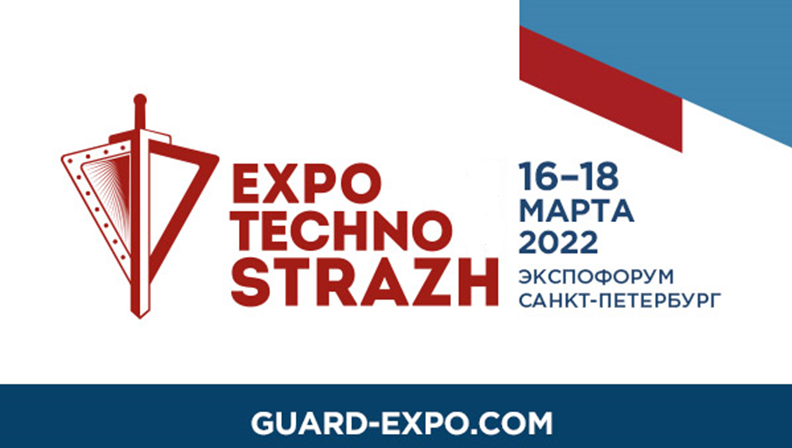 В Петербурге представят уникальные разработки в сфере безопасности на выставке «ЭКСПОТЕХНОСТРАЖ»Первая международная выставка передовых технологий обеспечения безопасности общества и государства «ЭКСПОТЕХНОСТРАЖ» (EXPOTECHNOSTRAZH) состоится 
16-18 марта 2022 года в конгрессно-выставочном центре «Экспофорум».Выставка «ЭКСПОТЕХНОСТРАЖ» – это новый профессиональный взгляд на личную безопасность и безопасность страны. Площадка «Экспофорума» на несколько дней объединит экспертов 
и разработчиков инновационного рынка промышленного 
и высокотехнологического оборудования и услуг в сфере безопасности. Выставка ориентирована на специалистов отрасли, руководителей и сотрудников служб безопасности организаций 
и предприятий, сотрудников Росгвардии, представителей силовых ведомств страны, работников частных охранных организаций, специалистов силовых структур, разработчиков и производителей сферы безопасности и бизнес-сообщество. Посетить выставку и мероприятия научно-деловой и демонстрационной программ  смогут бесплатно как специалисты сферы, так и обычные посетители, зарегистрировавшись на сайте: 
https://www.guard-expo.com/profile/register_specialist.php. Инновационные разработки на выставке представят иностранные и отечественные предприятия: разработчики и производители систем, средств и технологий, обеспечивающих безопасность, образцов вооружения, военной и специальной техники, систем безопасности. В рамках выставки будет работать Центр деловых переговоров, который станет площадкой для индивидуальных переговоров 
с закупщиками оборудования в сфере безопасности, в том числе 
с представителями Росгвардии, Министерства обороны РФ, Министерства внутренних дел РФ, МЧС России, Федеральной службы безопасности, Службы внешней разведки, Федеральной службы охраны, Федеральной службы исполнения наказаний, Государственной фельдъегерской службы и Следственного комитета РФ,  и встреч инициативных и успешных представителей бизнеса. В это время насыщенная научно-деловая программа выставки «ЭКСПОТЕХНОСТРАЖ» расскажет о лучших научных разработках и технологических достижениях в сфере безопасности общества 
и государства. Большое внимание в деловой программе форума уделят безопасности в мегаполисе в рамках серии конференций «Безопасный Петербург». Важными темами для обсуждения станут: безопасность на предприятиях топливно-энергетического комплекса, безопасность транспортной инфраструктуры, безопасность территориальных комплексов и ЖКХ, безопасность учреждений образования и медицины, противодействие экстремизму, безопасность при проведении международных соревнований и массовых мероприятий.На пленарном заседании эксперты обсудят актуальные вопросы отрасли и обменяются практическим опытом в рамках обеспечения безопасности личности, общества и государства.Также в первый день работы выставки участников ждет научно-практическая конференция «Обеспечение комплексной безопасности городов и объектов критической инфраструктуры 
на базе геоинформационных систем». На ней обсудят мировой 
и отечественный опыт по безопасности в городах, эффективные кейсы и тенденции развития. Участники сессии узнают, как 
с помощью видеонаблюдения и интеллектуальных систем обработки информации создать «умный» город и как работает «цифровой двойник». Эксперты подробно расскажут о единых системах мониторинга за безопасностью в мегаполисах по всему миру 
и применении комплексных систем безопасности на объектах здравоохранения, культуры и спорта. Для компаний, которые хотят развиваться в вопросах поставок своей продукции для Росгвардии, в первый день выставки запланировано специальное мероприятие – круглый стол «Проблемные вопросы 
в организации закупочной деятельности ВВСТ».«Уверен, конструктивный диалог участников выставки будет способствовать разработке новых средств оснащения силовых структур, обеспечения безопасности топливно-энергетических 
и транспортных объектов, образовательных и медицинских учреждений, сферы ЖКХ. Желаю всем плодотворной работы, перспективных проектов, интересных идей и всего самого доброго!» – обратился с приветственным словом к участникам выставки губернатор Петербурга Александр Беглов. Выставку планируют посетить международные официальные делегации.Мероприятие организовано Федеральной службой войск национальной гвардии РФ и Правительством Санкт-Петербурга и состоится в год пятилетия Федеральной службы войск Национальной гвардии РФ, а также 210-летия создания войск правопорядка. Выставка проходит при поддержке Администрации Президента Российской Федерации, Министерства культуры РФ, Государственной думы Федерального собрания РФ, Министерства промышленности и торговли РФ, Министерства иностранных дел РФ, Министерства цифрового развития, связи и массовых коммуникаций РФ, Министерства транспорта РФ, ФСТЭК России, ФСВТС России, ГК «Ростех», ГК «Ростатом», ГК «Роскосмос», АО «Рособоронэкспорт», Банка ВТБ (ПАО), Фонда перспективных исследований.Официальный сайт мероприятия: https://guard-expo.com.Сроки проведения: 16-18 марта 2022 г.Место проведения:г. Санкт-Петербург, конгрессно-выставочный центр «ЭКСПОФОРУМ» (КВЦ «ЭКСПОФОРУМ»).Адрес КВЦ «ЭКСПОФОРУМ»: г. Санкт-Петербург, Петербургское шоссе, д. 64, корп. 1, лит. А.